Will, trusts and estates for Police Federation members Many people put off making a will, but writing a will ensures that your wishes regarding your money, possessions and property are carried out in the event of your death.Our specialist lawyers take the time to understand your needs and suggest innovative, bespoke solutions to protect your assets, giving you peace of mind that your estate is handled, and your loved ones are taken care of.As a Police Federation member, you have access to a range of discounted services. We’re able to advise in all areas of wills, trusts and probate, including:TrustsWillsInheritance tax planningDomicile issuesBusiness succession planningCare home fee planningLasting powers of attorneyProbate and estate administrationIf your requirements are straightforward, we also offer Police Federation members a document only will that you can complete online, free of charge.  Choosing the right will is quick and straightforward go to www.slatergordon.co.uk/polfedwills  Simply answer the on-screen questions and the selector will suggest a will based on your answers.Once you’ve selected your will, set-up an account and follow the on-screen questions to insert your wishes. When completed, print the will and follow the instructions to get it signed and witnessed. It takes approximately 30 minutes to complete.At the checkout, enter your Police Federation discount code: DEV999. This’ll be applied to the final purchase price.If you have complex requirements or would prefer to speak to a member of the team, please contact Slater and Gordon’s wills team on 0845 601 1908. Complex or offline wills may incur a charge; however, discounts are available to Police Federation members. Speak to your wills advisor for more details. 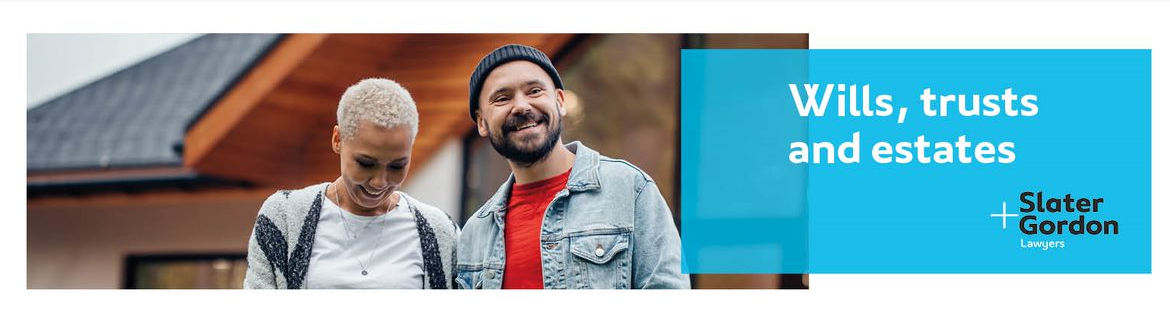 